ОТЧЁТо проведенных антинаркотических мероприятиях, организованныхучреждениями культуры в МО Павловский район,МБУ «ДК» Веселовского СПв апреле 2024года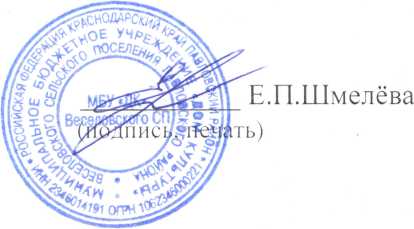 Директор МБУ «ДК» Веселовского СП                                                                                                                                                           .Исполнитель Е.П.Шмелёва 8(86191) 4-31-45№Наименование сельского поселенияНаименование мероприятия(краткая информация о мероприятии, скриншот)Место проведения, ссылки на используемые сайтыДата, время проведения  Кол-во уч-ков/просмотров.1Веселовское СП«Аптечная наркомания-миф и реальность»-беседа С посетителями учреждения в зале ДК прошла познавательная беседа. Аптечная наркомания – собирательное понятие. Данный вид наркомании не менее опасен, чем употребление нелегальных наркотиков. Лекарственная зависимость может развиться не только у осознанных наркоманов. Об этом и многом другом узнали участники встречи.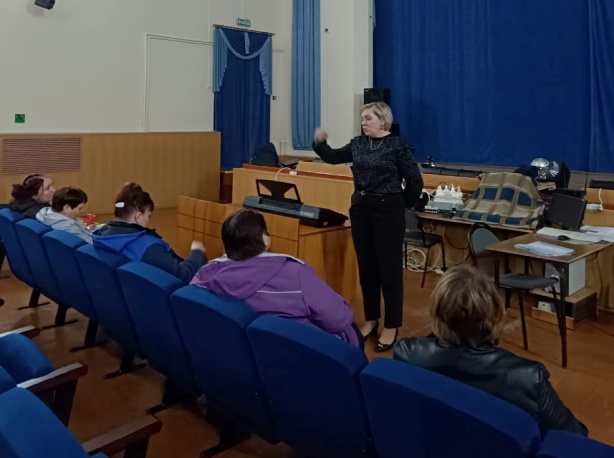 Зрительный зал  МБУ «ДК» Веселовского СП.https://vesel-dk.pavkult.ru/item/184572402.04.2024 13.30.72Веселовское СПВ ДК, Для учащихся старших классов СОШ №5 был проведён урок здоровья «Подари себе здоровье». В программе встречи были советы по здоровому образу жизни, разговор о жизненных ценностях, о популярных видах спорта, ребята приняли участие в квесте «Если хочешь быть здоров», активно и уверенно, порой даже эмоционально вели дискуссию и отвечали на злободневные вопросы по здоровому образу жизни.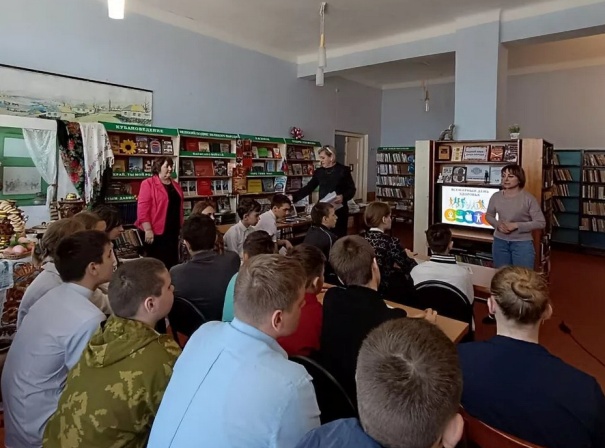 Библиотека  МБУ «ДК» Веселовского СП.https://vesel-dk.pavkult.ru/item/1843007.05.04.2024 13.30.183Веселовское СП В ДК, для молодёжи, состоялся обзорный показ фильма антинаркотической направленности: "Наркотики. Паутина дьявола» Как подростков втягивают в наркоманию? К чему приводит употребление наркотиков? Как они действуют на мозг? Как амфетамин влияет на здоровье? Фильм «Наркотики. Паутина дьявола» отвечает на эти вопросы, он посвящен проблеме наркотизации нашей молодежи.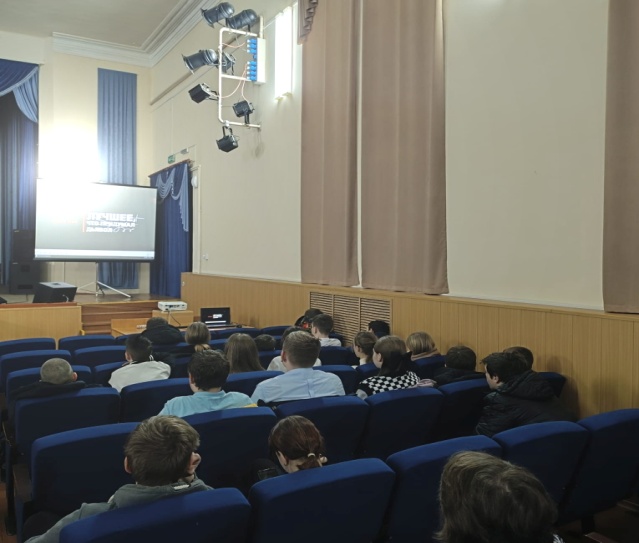 Зрительный зал  МБУ «ДК» Веселовского СП.https://vesel-dk.pavkult.ru/item/184748019.04.202413.30.25